Mein LebensplanAb jetzt bin ich mein eigener Kapitän, eigenverantwortlich für den weiteren Kurs in meinem Leben - in Richtung einer selbst bestimmten, glücklichen Zukunft!Ich visioniere mein ideales Leben, meinen Lebens-Traum und dann realisiere ich meine persönliche Lebens-Vision durch einen ganz konkreten LEBENSPLAN in meinem eigenen Lebens-Handbuch!
www.lebensplan.at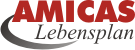 
Autor: Familienname Vorname - www.lebenschule.at/11869.0.htmlMit System zu Lebens-Glück u. Erfolg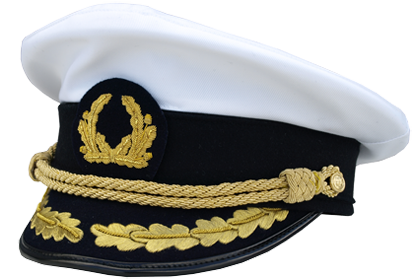 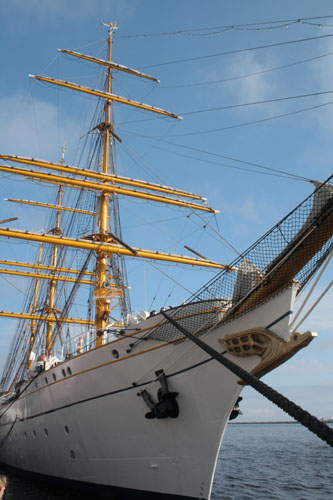 
Bild des Inhaber`s v. Lebens-Handbuch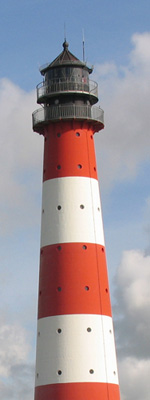 Mit einem Lebensplan zu persönlichem Glück und Erfolg